FORMULAIRE D’INFORMATION SUR LES CLIENTS DES ENTREPRISES/ENTREPRISES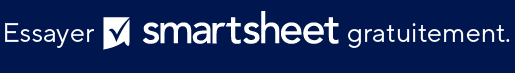 EXCLUSION DE RESPONSABILITÉTous les articles, modèles ou informations proposés par Smartsheet sur le site web sont fournis à titre de référence uniquement. Bien que nous nous efforcions de maintenir les informations à jour et exactes, nous ne faisons aucune déclaration, ni n’offrons aucune garantie, de quelque nature que ce soit, expresse ou implicite, quant à l’exhaustivité, l’exactitude, la fiabilité, la pertinence ou la disponibilité du site web, ou des informations, articles, modèles ou graphiques liés, contenus sur le site. Toute la confiance que vous accordez à ces informations relève de votre propre responsabilité, à vos propres risques.NOM DE L’ENTREPRISENOM DE L’ENTREPRISENOM DE L’ENTREPRISENOM DE L’ENTREPRISENOM DE L’ENTREPRISENOM DE L’ENTREPRISENOM DE L’ENTREPRISENOM DE L’ENTREPRISEVOTRE LOGOLIGNE D'ADRESSE 1LIGNE D'ADRESSE 1LIGNE D'ADRESSE 1LIGNE D'ADRESSE 1LIGNE D'ADRESSE 1LIGNE D'ADRESSE 1LIGNE D'ADRESSE 1LIGNE D'ADRESSE 1LIGNE D'ADRESSE 1LIGNE D'ADRESSE 1LIGNE D'ADRESSE 2LIGNE D'ADRESSE 2LIGNE D'ADRESSE 2LIGNE D'ADRESSE 2LIGNE D'ADRESSE 2LIGNE D'ADRESSE 2LIGNE D'ADRESSE 2LIGNE D'ADRESSE 2LIGNE D'ADRESSE 2LIGNE D'ADRESSE 2VILLE/ÉTAT/CODE POSTALVILLE/ÉTAT/CODE POSTALVILLE/ÉTAT/CODE POSTALVILLE/ÉTAT/CODE POSTALVILLE/ÉTAT/CODE POSTALVILLE/ÉTAT/CODE POSTALVILLE/ÉTAT/CODE POSTALVILLE/ÉTAT/CODE POSTALVILLE/ÉTAT/CODE POSTALVILLE/ÉTAT/CODE POSTALNUMÉRO DE TÉLÉPHONENUMÉRO DE TÉLÉPHONENUMÉRO DE TÉLÉPHONENUMÉRO DE TÉLÉPHONENUMÉRO DE TÉLÉPHONENUMÉRO DE TÉLÉPHONENUMÉRO DE TÉLÉPHONENUMÉRO DE TÉLÉPHONENUMÉRO DE TÉLÉPHONENUMÉRO DE TÉLÉPHONEADRESSE WEBADRESSE WEBADRESSE WEBADRESSE WEBADRESSE WEBADRESSE WEBADRESSE WEBADRESSE WEBADRESSE WEBADRESSE WEBDATEDATEDATEDATEDATEDATEADMINISTRATEURADMINISTRATEURADMINISTRATEURADMINISTRATEURINFORMATIONS SUR LE CLIENTINFORMATIONS SUR LE CLIENTINFORMATIONS SUR LE CLIENTINFORMATIONS SUR LE CLIENTINFORMATIONS SUR LE CLIENTINFORMATIONS SUR LE CLIENTINFORMATIONS SUR LE CLIENTINFORMATIONS SUR LE CLIENTINFORMATIONS SUR LE CLIENTINFORMATIONS SUR LE CLIENTNOM DU CONTACTTITRE DU CONTACTAdresse de l’entrepriseAdresse de l’entrepriseAdresse de l’entrepriseTÉLÉPHONE PRINCIPALFAX :Site WebAdresse du domicileAdresse du domicileAdresse du domicileADRESSE E-MAILINFORMATIONS PROFESSIONNELLESINFORMATIONS PROFESSIONNELLESINFORMATIONS PROFESSIONNELLESINFORMATIONS PROFESSIONNELLESINFORMATIONS PROFESSIONNELLESINFORMATIONS PROFESSIONNELLESINFORMATIONS PROFESSIONNELLESINFORMATIONS PROFESSIONNELLESINFORMATIONS PROFESSIONNELLESINFORMATIONS PROFESSIONNELLESNOM DE L’ENTREPRISEPRINCIPAL TYPE D’ENTREPRISEAdresse de l’entrepriseAdresse de l’entrepriseAdresse de l’entrepriseTÉLÉPHONE PRINCIPALFAX :ADRESSE E-MAILADRESSE E-MAILADRESSE E-MAILSite WebComment avez-vous entendu parler de nous pour la première fois ?Comment avez-vous entendu parler de nous pour la première fois ?Comment avez-vous entendu parler de nous pour la première fois ?Comment avez-vous entendu parler de nous pour la première fois ?Comment avez-vous entendu parler de nous pour la première fois ?Comment avez-vous entendu parler de nous pour la première fois ?Comment avez-vous entendu parler de nous pour la première fois ?Comment avez-vous entendu parler de nous pour la première fois ?Comment avez-vous entendu parler de nous pour la première fois ?Comment avez-vous entendu parler de nous pour la première fois ?Quelle est la nature de votre entreprise avec nous ?Quelle est la nature de votre entreprise avec nous ?Quelle est la nature de votre entreprise avec nous ?Quelle est la nature de votre entreprise avec nous ?Quelle est la nature de votre entreprise avec nous ?Quelle est la nature de votre entreprise avec nous ?Quelle est la nature de votre entreprise avec nous ?Quelle est la nature de votre entreprise avec nous ?Quelle est la nature de votre entreprise avec nous ?Quelle est la nature de votre entreprise avec nous ?Quels problèmes passés avez-vous rencontrés avec ce type de service ?Quels problèmes passés avez-vous rencontrés avec ce type de service ?Quels problèmes passés avez-vous rencontrés avec ce type de service ?Quels problèmes passés avez-vous rencontrés avec ce type de service ?Quels problèmes passés avez-vous rencontrés avec ce type de service ?Quels problèmes passés avez-vous rencontrés avec ce type de service ?Quels problèmes passés avez-vous rencontrés avec ce type de service ?Quels problèmes passés avez-vous rencontrés avec ce type de service ?Quels problèmes passés avez-vous rencontrés avec ce type de service ?Quels problèmes passés avez-vous rencontrés avec ce type de service ?Quels types de préoccupations budgétaires avez-vous ?Quels types de préoccupations budgétaires avez-vous ?Quels types de préoccupations budgétaires avez-vous ?Quels types de préoccupations budgétaires avez-vous ?Quels types de préoccupations budgétaires avez-vous ?Quels types de préoccupations budgétaires avez-vous ?Quels types de préoccupations budgétaires avez-vous ?Quels types de préoccupations budgétaires avez-vous ?Quels types de préoccupations budgétaires avez-vous ?Quels types de préoccupations budgétaires avez-vous ?Quels types de services vous intéressent ?Quels types de services vous intéressent ?Quels types de services vous intéressent ?Quels types de services vous intéressent ?Quels types de services vous intéressent ?Quels types de services vous intéressent ?Quels types de services vous intéressent ?Quels types de services vous intéressent ?Quels types de services vous intéressent ?Quels types de services vous intéressent ?